Practice Up, Down, OnCut and paste the bees “ going up to the sky”, “going down to the ground” or “on a flower”.Point to each bee and have your child say the words (up, down, on)Read, The Very Greedy Bee by Steve Smallman. Use the words (up, down, on) to talk about the pictures. 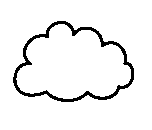 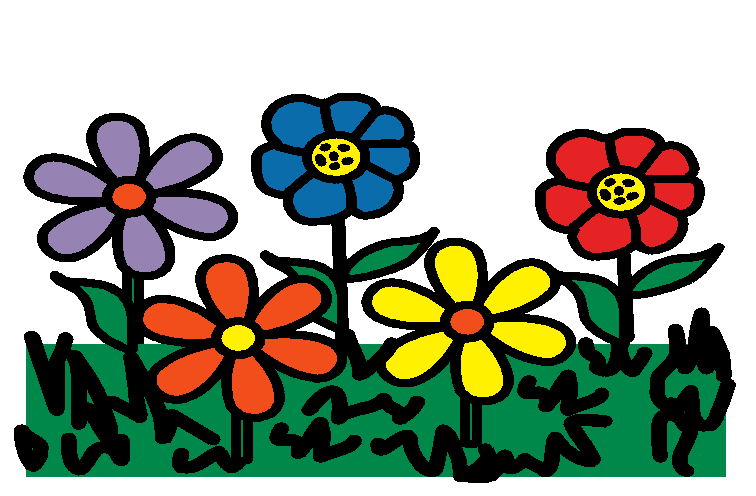 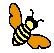 